EL VOLEI PLATJAEL REGLAMENT El vòlei platja es juga en l'essencial igual que el voleibol. Un jugador comença el joc traient la pilota cap al camp contrari. Cada equip pot colpejar la pilota tres vegades fins a tornar per sobre de la xarxa. No es pot subjectar la pilota quan es toca, ni tocar-lo dues vegades consecutives, encara que es pot colpejar amb qualsevol part del cos. El punt es perd si no es passa la pilota després del tercer toc, si toca el camp propi, si s'envia fora dels límits del terreny o si es toca la xarxa amb el cos. Les diferències més importants amb el voleibol són: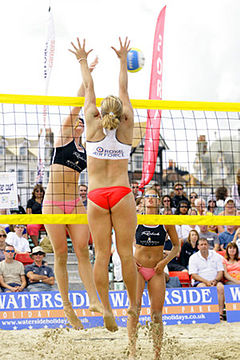 Es juga a l'aire lliure i sobre superfície de sorra, normalment, com el seu nom indica, en una platja.El camp és lleugerament més petit: 16 m x 8 m. No hi ha més línies que les quatre que delimiten el rectangle. Es realitzen col·locant cintes flexibles fixades a la sorra amb materials que evitin la lesió dels jugadors.Els jugadors no tenen posicions fixes sobre la sorra del terreny de joc. L'equip el formen exclusivament els dos jugadors i un d'ells actua de capità, encara que els dos jugadors poden demanar temps per a descans (temps mort).Per adequar l'entorn i la temperatura es juga descalç i amb indumentària adequada: vestit de bany.No hi ha canvis ni substitucions. En cas de lesió es pot disposar una única vegada en el partit d'un temps de 5 minuts de recuperació, comptats des del moment que el personal mèdic acreditat arribi a la pista.Els partits es disputen a tres sets, això és, guanya el primer que venç 02:00. Cada set es juga a 21 punts amb dos d'avantatge, i el set decisiu, en cas de ser necessari el tercer, a 15 punts amb dos d'avantatge. Cada 7 punts disputats ( o 5 en el tercer set ) es produeix un canvi de camp.El bloqueig es comptabilitza com un dels tres tocs de l'equip, podent igualment el mateix jugador que fa el bloqueig, fer un altre toc consecutiu.Existeix certa flexibilitat pel que fa a la retenció de la pilota. Quan dos jugadors adversaris subjecten la pilota sobre la xarxa no es considera pilota detinguda, i aquí sí, l'equip que el rep disposa d'altres tres tocs. També es permet en cas d'una acció defensiva davant una rematada forta, una lleugera retenció en el toc de dits amb les mans en alt, però no el toc de dits comú, ja que això seria una falta, sinó una recepció amb els palmells de la mà.En el voleibol pot haver-hi substitucions, en canvi en el voleibol de platja no n'hi ha perquè només són 2 jugadors per equip.